LONGINES Hong Kong Sprint (Group 1) 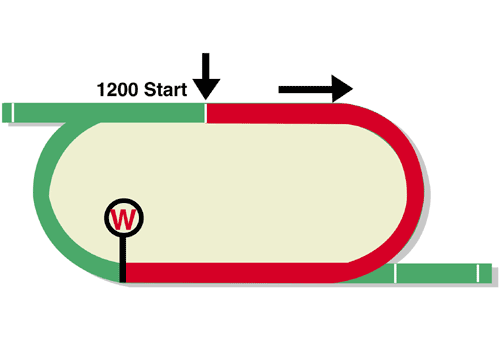 HK$20 million (US$2.6 million)1st HK$11,400,000, 2nd HK$4,400,000, 3rd HK$2,000,000,   4th HK$1,140,000, 5th HK$660,000, 6th HK$400,000Performance AnalysisBarrier Draw Statistics	Speed ChartHorse DetailsHorse DetailsHorse DetailsHorse DetailsHorse DetailsHorse DetailsHorse StatisticsHorse StatisticsHorse StatisticsHorse StatisticsHorse StatisticsHorse StatisticsHorse StatisticsProbable JockeyTrainerNameRepAge/
SexWt.Int’l RtgLifetimeG1GoodWetRH1000-1200Trk/DistProbable JockeyTrainerBeat The Clock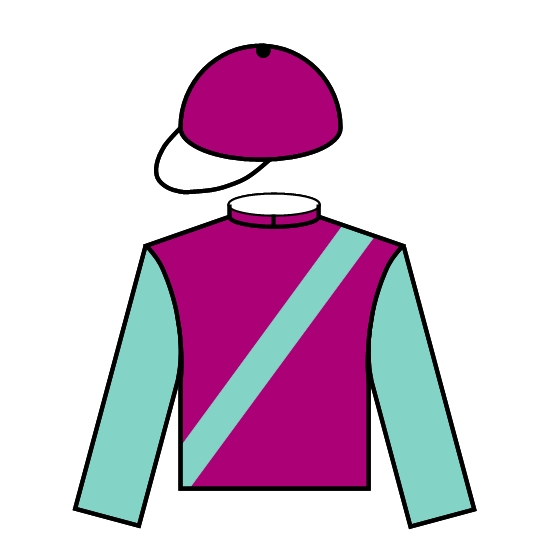 HK6g12612022 (8-8-6)7 (2-3-2)21 (8-8-5)1 (0-0-1)22 (8-8-6)11 (5-2-4)11 (5-2-4)J MoreiraJ SizeD B Pin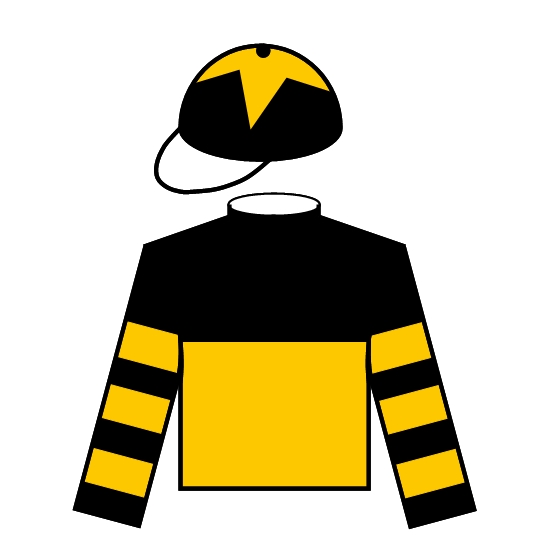 HK7g12611918 (6-6-2)4 (1-2-0)16 (5-6-1)1 (0-0-1)14 (4-5-1)18 (6-6-2)11 (1-5-1)R Moore J SizeMr Stunning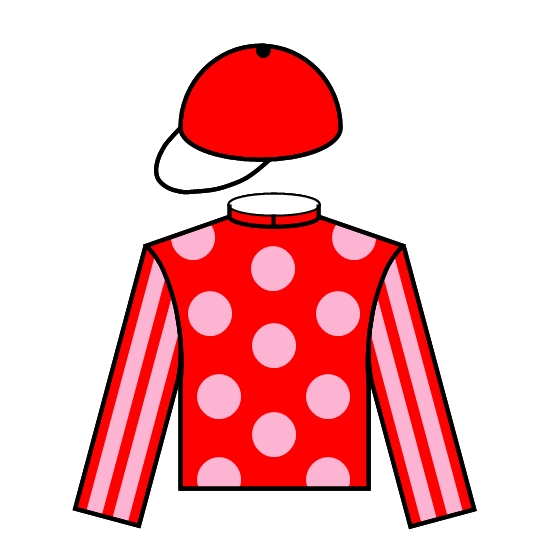 HK7g12611925 (11-7-3)6 (2-4-0)24 (11-7-3)1 (0-0-0)22 (9-7-3)25 (11-7-3)20 (7-7-3)H Bowman F C LorHot King Prawn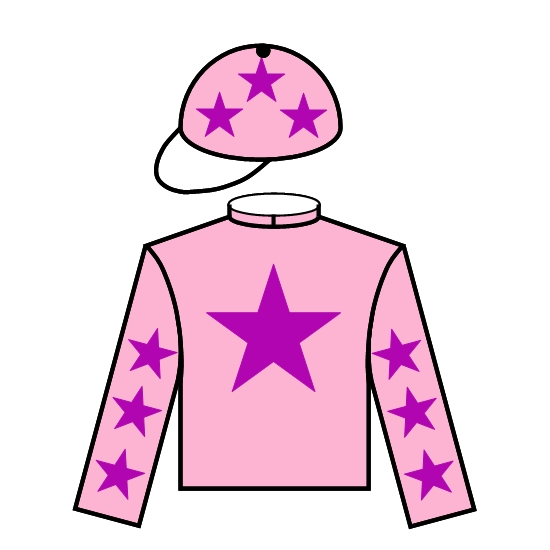 HK5g12611812 (9-2-0)1 (0-0-0)11 (8-2-0)1 (1-0-0)6 (3-2-0)12 (9-2-0)5 (2-2-0)K Teetan J SizeRattan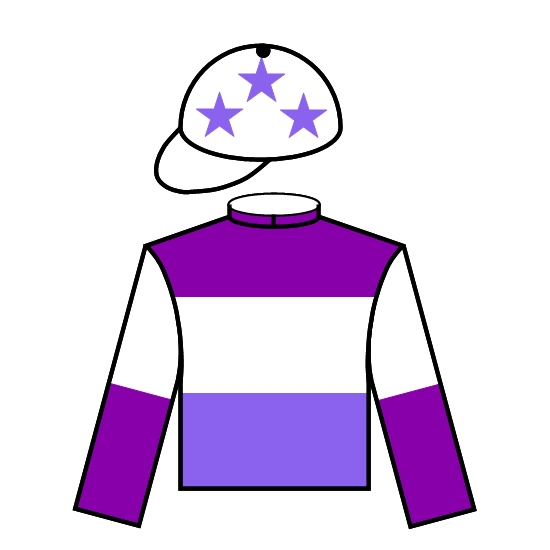 HK6g12611724 (7-7-1)2 (0-1-0)22 (6-7-1)2 (1-0-0)23 (7-7-1)5 (1-1-0)4 (1-1-0)C SchofieldR GibsonLittle Giant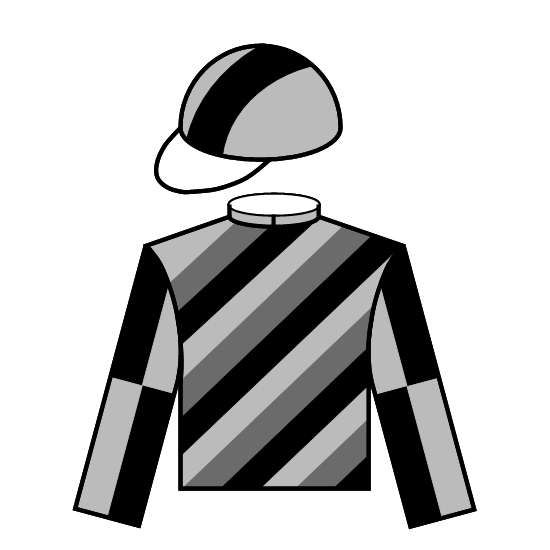 HK7g12611614 (6-0-3)4 (0-0-1)9 (2-0-2)4 (3-0-1)11 (4-0-3)10 (4-0-2)8 (3-0-2)–D J HallDanon Smash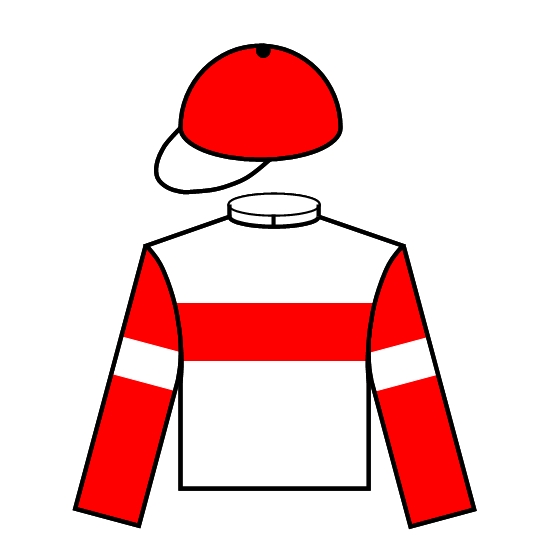 JPN4c12611414 (6-2-1)4 (0-0-1)14 (6-2-1)0 (0-0-0)10 (6-1-1)7 (4-1-1)0 (0-0-0)L DettoriT YasudaIvictory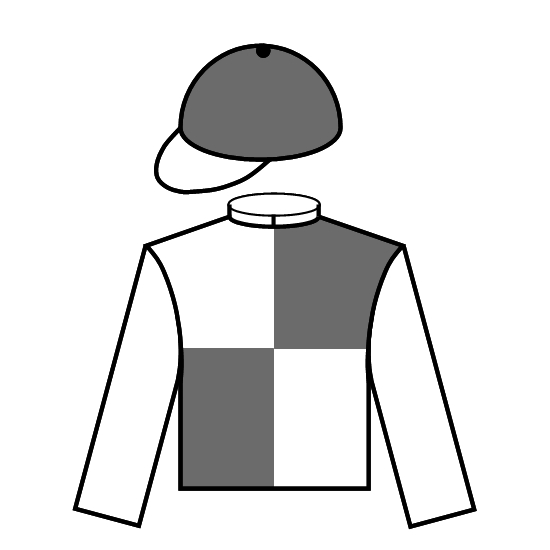 HK6g12611415 (7-1-0)2 (1-0-0)14 (6-1-0)1 (1-0-0)12 (6-0-0)15 (7-1-0)10 (4-0-0)A Sanna J SizeWishful Thinker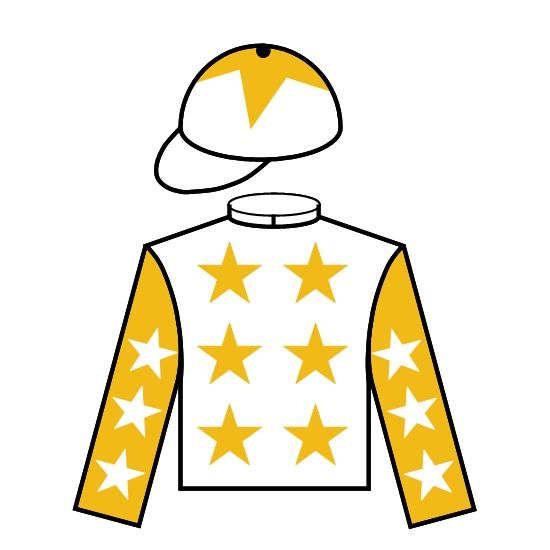 HK6g12611326 (8-1-8)1 (0-0-0)23 (7-1-7)3 (1-0-1)16 (5-1-5)25 (8-1-8)13 (3-1-5)C SoumillonR GibsonSeasons Bloom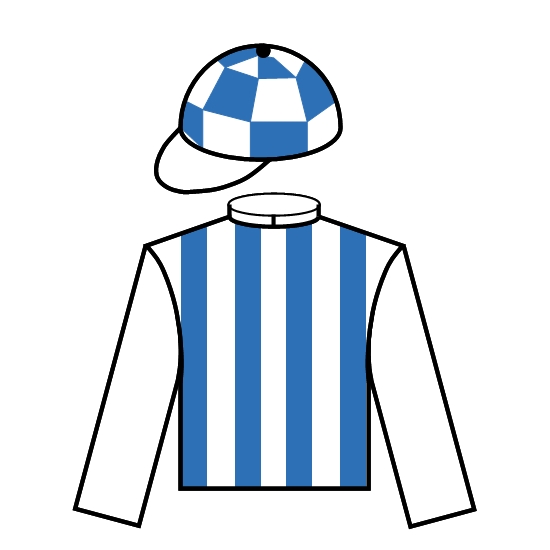 HK7g12611229 (8-4-2)7 (1-0-1)25 (6-3-2)4 (2-1-0)27 (7-4-2)6 (3-1-0)4 (2-1-0)G van Niekerk C S ShumFull Of Beauty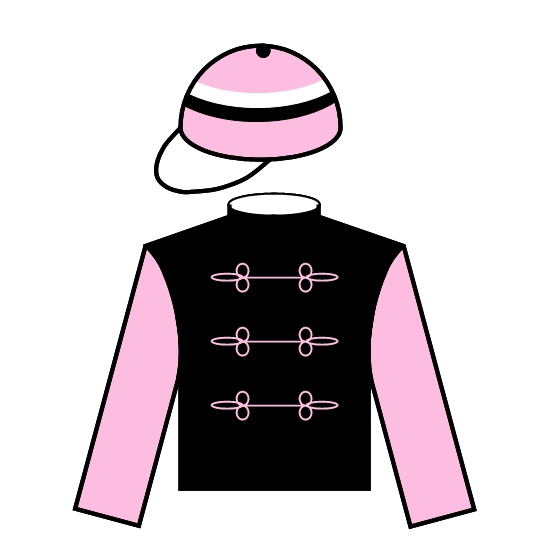 HK5g12610611 (6-3-0)0 (0-0-0)10 (6-3-0)1 (0-0-0)10 (5-3-0)11 (6-3-0)10 (5-3-0)C Y Ho J SizeRegency Legend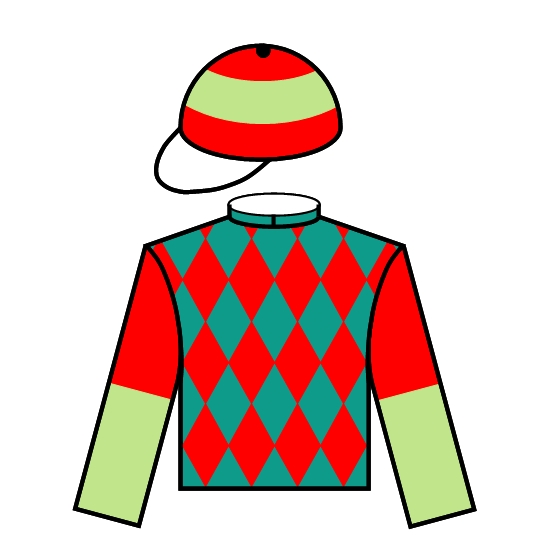 HK4g1261048 (6-1-0)0 (0-0-0)6 (4-1-0)2 (2-0-0)6 (5-0-0)8 (6-1-0)5 (4-0-0)–C S ShumIn Her Time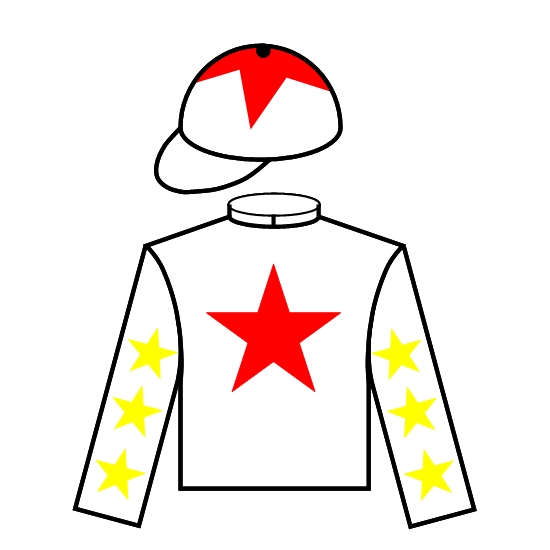 AUS7m12211527 (9-4-4)12 (2-3-3)19 (7-4-4)8 (2-0-0)22 (8-2-3)21 (8-3-3)0 (0-0-0)B AvdullaK LeesAethero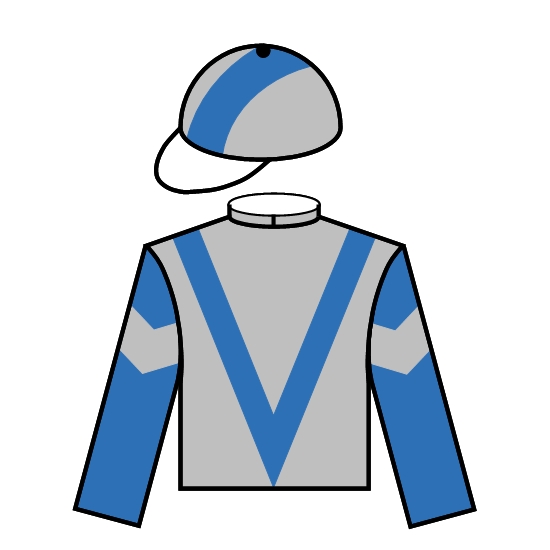 HK3g1171196 (5-0-1)0 (0-0-0)6 (5-0-1)0 (0-0-0)4 (3-0-1)6 (5-0-1)4 (3-0-1)Z Purton J Moore(Past 13 runnings)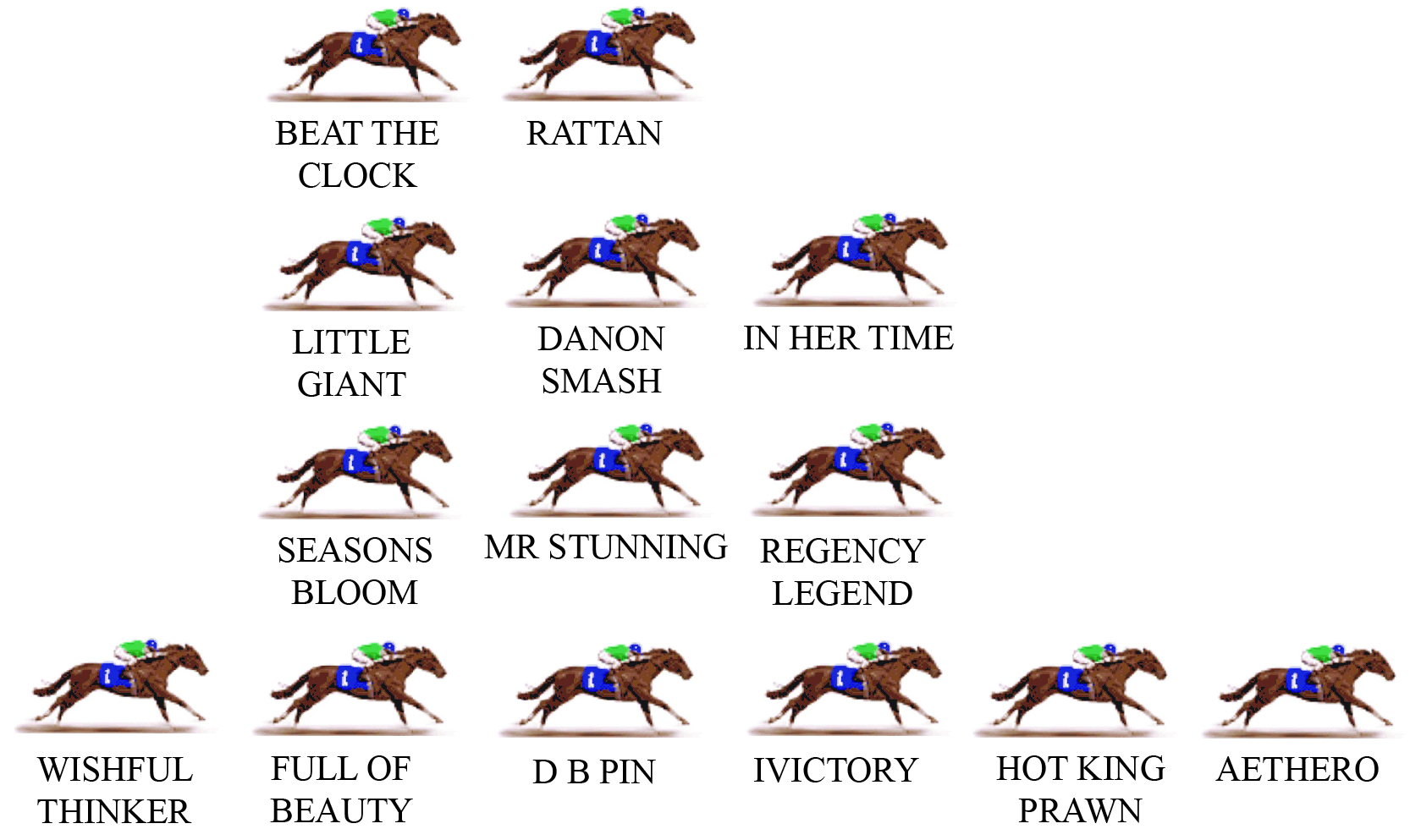 The sprint course at Sha Tin offers a run of just on 300m to the first turn and barriers are of critical importance. A horse that might be placed handy on the rail from a low draw can literally be forced to go back to last from the outside gate. The three most favoured positions from a statistical viewpoint, when the rail is in the A (true) position, are the leader, the horse following the leader and the horse outside that follower. The recent history of the race suggests that the winner will settle within the compass of the first three positions (counting back from the leader). LIKELY PACE: GOOD